Содержание1. 	Область применения	3	2.	Термины и сокращения	33.	Общие положения	44.	Особенности определения и обоснования НМЦ	7Приложение 1	11Приложение 2	12Приложение 3	13Приложение 4	14Приложение 5	151. Область применения1.1. Настоящие Методические указания устанавливают порядок определения и обоснования начальной (максимальной) цены договора, цены договора, заключаемого с единственным поставщиком (исполнителем, подрядчиком), включая порядок: определения формулы цены, устанавливающей правила расчета сумм, подлежащих уплате заказчиком поставщику (исполнителю, подрядчику) в ходе исполнения договора; определения и обоснования цены единицы товара, работы, услуги, в том числе имущественных прав, включая права на результаты интеллектуальной деятельности; определения максимального значения цены договора при планировании и подготовке к проведению закупок товаров, работ, услуг, 
в том числе имущественных прав, включая права на результаты интеллектуальной деятельности, для нужд АО «НТЦ ЕЭС». 1.2. Работники АО «НТЦ ЕЭС» обязаны руководствоваться требованиями настоящих Методических указаний в части, касающейся выполняемых ими функций.Термины и сокращенияОбщие положенияОпределение и обоснование НМЦ осуществляется инициатором закупки.Обоснование выбора метода определения НМЦ и определение НМЦ осуществляется: при формировании проекта сметы затрат; при расчете сметной стоимости проектов в целях формирования проекта инвестиционной программы и изменений, вносимых в инвестиционную программу; при корректировке плана закупки товаров, работ, услуг текущего года; при формировании документации о закупке;  при определении цены договора, заключаемого с единственным поставщиком.НМЦ определяется расчетным путем на основании обосновывающих документов с применением одного или нескольких следующих методов: метод сопоставимых рыночных цен (анализа рынка); тарифный метод; затратный метод; проектно-сметный метод; метод анализа аналогичных договоров; для отдельных видов договоров – методом, указанным в пункте 3.10.Схема выбора метода определения НМЦ (за исключением метода анализа аналогичных договоров и метода для отдельных видов договоров) приведена в приложении 1.  В случае если в рамках одной закупки предполагается закупка технологически и функционально связанной продукции, НМЦ может быть рассчитана на основании информации о цене всего предмета закупки либо как сумма цен всех видов включенной в предмет закупки продукции, каждая из которых может быть определена соответствующим методом.В случае если количество поставляемой продукции невозможно определить, НМЦ устанавливается для начальной цены единицы продукции, либо устанавливается как максимальное значение цены договора. Определение и обоснование начальной цены единицы продукции осуществляется аналогично определению и обоснованию НМЦ, за исключением случаев, когда НМЦ определяется расчетным путем с применением затратного метода. Если в рамках закупки планируется приобретение продукции иностранного производства, при расчете НМЦ Руководитель ФН вправе осуществить соразмерное изменение стоимости такой продукции в случаях значительного изменения курсов валют (отклонение более 10%) при формировании тарифной заявки, проекта сметы затрат или при расчете сметной стоимости проектов в целях формирования проекта инвестиционной программы и (или) изменений, вносимых в инвестиционную программу. В случае если при определении НМЦ использованы ценовые источники информации, сформированные (полученные) в прошедшие периоды, НМЦ при необходимости может быть приведена к текущему уровню цен путем применения ИПЦ – для определения НМЦ на работы, услуги, 
ИЦП – для определения НМЦ на товары, Идеф – для определения НМЦ при расчете сметной стоимости проектов в целях формирования проекта инвестиционной программы и изменений, вносимых в инвестиционную программу. Для целей приведения НМЦ к текущему уровню цен применяются ИПЦ, ИЦП, которые публикуются на официальном сайте Росстата (официальный сайт в сети «Интернет» https://rosstat.gov.ru), и (или) прогнозные показатели ИЦП, ИПЦ, Идеф, указанные в базовом варианте прогноза социально-экономического развития, разработанного Министерством экономического развития Российской Федерации (официальный сайт в сети «Интернет» https://www.economy.gov.ru). 	При отсутствии в прогнозе социально-экономического развития на среднесрочный период на какие-либо годы значений прогнозного показателя (ИЦП, ИПЦ, Идеф), на эти годы применяется значение данного прогнозного показателя, определенное в прогнозе социально-экономического развития на среднесрочный период для последнего года соответствующего среднесрочного периода прогнозирования.  Для определения НМЦ по отдельным видам договоров может быть использована формула цены, устанавливающая правила расчета сумм, подлежащих уплате Заказчиком поставщику (исполнителю, подрядчику) в ходе исполнения договора, и максимальное значение цены договора, в том числе в следующих случаях: Заключение договора на предоставление услуг обязательного страхования, предусмотренного федеральным законом о соответствующем виде обязательного страхования. Формула цены договора определяется исходя из утвержденных Центральным банком Российской Федерации правил обязательного страхования по соответствующему виду страхования. Заключение договора на предоставление агентских услуг при условии установления в договоре зависимости вознаграждения агента от результата исполнения поручения принципала. Формула цены договора:где:Цд – цена договора;Ар – предельная сумма расходов агента на исполнение поручений принципала;Ав – предельный размер агентского вознаграждения, %. Заключение договора на поставку автомобильного бензина, дизельного топлива.Формула цены договора:где:Цд – цена договора;Цфакт – фактическая цена за единицу товара (1 л автомобильного бензина, дизельного топлива) на момент каждой поставки (заправки), указываемая в отчетном документе поставщиком. При этом, при определении Цфакт может применяться метод сопоставимых рыночных цен (анализ рынка);Vn – объем поставки топлива при каждой заправке. Заключение договора на оказание услуг по переводу текста с иностранного языка или наоборот. Формула цены договора:где:Цд – цена договора;– цена за единицу i-й услуги. При этом, при определении  может применяться метод сопоставимых рыночных цен (анализ рынка); – количество единиц i-й услуги;n – количество видов услуг. Формирование объемов затрат на закупку ТМЦ.Формула цены договора:где:Цд – цена договора; – цена за единицу i-го товара. При этом, при определении  может применяться метод сопоставимых рыночных цен (анализ рынка); – количество единиц i-го товара;n – количество видов товаров.Особенности определения и обоснования НМЦОпределение НМЦ осуществляется с применением методов и формул цены, указанных в разделе 3. Для определения НМЦ инициатором закупки выполняются следующие действия:проверка наличия принятых в отношении планируемых к закупке видов, групп продукции нормативных правовых актов Российской Федерации, а также ЛНА в отношении порядка формирования НМЦ и (или) устанавливающих регулируемые цены (тарифы, нормативы затрат);выбор применимого метода определения НМЦ или комбинации нескольких методов;расчет НМЦ соответствующим методом с учетом требований настоящих Методических указаний.Определение НМЦ с применением метода сопоставимых рыночных цен (анализа рынка).4.3.1. Определение НМЦ продукции, распространенной на рынке, производится на основании информации о рыночных ценах продукции, планируемой к закупкам.	 Для определения НМЦ такой продукции инициатору закупки необходимо использовать не менее трех коммерческих предложений от неаффилированных поставщиков (производителей, подрядчиков, исполнителей) или информацию о стоимости продукции из открытых источников (информация из прайс-листов и др.). НМЦ продукции определяется в соответствии с минимальным по цене коммерческим предложением.4.3.2. 	Определение НМЦ при планировании закупки недвижимого имущества осуществляется на основании отчета об оценке данного имущества независимым оценщиком либо в соответствии с правовыми актами Российской Федерации, субъектов Российской Федерации, муниципальных образований, условиями документации о закупке, организованной сторонним поставщиком продукции. Определение НМЦ с применением тарифного метода. 4.4.1. Тарифный метод применяется, если в соответствии с законодательством Российской Федерации цены закупаемой продукции подлежат государственному регулированию или установлены муниципальными правовыми актами, а также устанавливаются иными лицами в случаях, прямо предусмотренных законодательством Российской Федерации (нотариусы, бюро технической инвентаризации и пр.).4.4.2. Тарифный метод подлежит применению в том числе, но не ограничиваясь, при осуществлении закупок услуг электроснабжения, водоснабжения, водоотведения, теплоснабжения, газоснабжения, общедоступной электросвязи, общедоступной почтовой связи (за исключением услуг экспресс почты), подключения (присоединения) к сетям инженерно-технического обеспечения. При этом расчет НМЦ производится с учетом планируемых объемов закупаемых услуг и стоимости услуг (тарифов), установленных организациями-поставщиками.4.4.3. НМЦ определяется по формуле:где:НМЦтариф – НМЦ, определяемая тарифным методом; – количество (объем) закупаемой i-й продукции; – цена (тариф) единицы i-й продукции, установленная в рамках государственного регулирования цен (тарифов) или установленная муниципальным правовым актом, иными лицами в случаях, прямо предусмотренных законодательством Российской Федерации (нотариусы, бюро технической инвентаризации и пр.);n – количество видов закупаемой продукции. Определение НМЦ с применением затратного метода.4.5.1. Затратный метод применяется в следующих случаях:– планируется закупка нестандартной, не серийной, а индивидуальной продукции, изготовленной под заказ, когда в открытых источниках отсутствуют цены на указанную продукцию или невозможно применить иные методы, указанные в пункте 3.2;– планируется закупка технологически сложной продукции, необходимой в том числе для осуществления функций оперативно-диспетчерского управления (научно-исследовательские, опытно-конструкторские и технологические работы по развитию технологий, программ для электронных вычислительных машин, аппаратуры, технических принципов, алгоритмов для режимного и противоаварийного управления электроэнергетическим режимом, релейной защиты и автоматики Единой энергетической системы России, моделированию, расчетам, анализу электроэнергетических режимов, создание и модификация программного обеспечения (технологических систем и автоматизированных систем диспетчерского управления, сбора и передачи информации), разрабатываемого для целей оперативно-диспетчерского управления, услуги технологического консалтинга, сбор сведений, анализ и оценка технического состояния оборудования объектов электроэнергетики и др.);– планируется закупка уникальной (индивидуальной) продукции, которая производится по уникальной технологии, либо обладает уникальными свойствами, что подтверждено соответствующими документами, и только один поставщик может поставлять такую продукцию (закупка товаров, работ, услуг по техническому обслуживанию оборудования, систем, программного обеспечения, адаптации, модификации программного обеспечения и др.);– планируется закупка комплекса продукции, когда закупается оборудование, системы и (или) программное обеспечение, в том числе широко представленные на рынке, и работы, которые необходимо выполнять в отношении данного оборудования, систем, программного обеспечения (установка, пусконаладочные работы и т.д.);– планируется закупка услуг (работ) на техническую поддержку, обслуживание, сопровождение, настройку, обучение, внедрение, консультационные услуги и др., когда невозможно применить иные методы, указанные в пункте 3.2.4.5.2. Расчет НМЦ производится на основании полученного коммерческого предложения от поставщика. Допускается приведение указанного расчета в составе коммерческого предложения, без оформления отдельного документа.4.5.3. Информация о размере расходов по статьям затрат может быть получена из коммерческого предложения поставщика (подрядчика, исполнителя) продукции, планируемой к закупке. По усмотрению инициатора закупки допускается получение информации из договоров, ранее заключенных Заказчиком или размещенных в ЕИС, других открытых источников информации, в том числе информации информационно-ценовых агентств, а также результатов изучения рынка, проведенного по инициативе Заказчика.Определение НМЦ с применением проектно-сметного метода.4.6.1. Проектно-сметный метод применяется для определения НМЦ договора на строительство, реконструкцию, капитальный ремонт, текущий ремонт зданий, сооружений, строений, помещений, выполнение работ в области информационных технологий, для реализации которых разрабатывается проектно-сметная документация, и др.4.6.2. Основанием для определения НМЦ является утвержденная проектная документация, а в случае ее отсутствия локальные сметные расчеты (локальные сметы), составленные в соответствии с ведомостью объемов работ (дефектной ведомостью), подлежащих выполнению. Определение стоимости осуществляется с использованием нормативов, федеральных и территориальных единичных расценок. 4.6.3. При определении НМЦ договора в рамках текущего ремонта зданий, сооружений и оборудования, который проводится без изменения характеристик и показателей ремонтируемого объекта, а также при отсутствии государственных сметных нормативов на планируемые работы, услуги и материалы допускается определение НМЦ путем составления калькуляции стоимости работ (услуг) по укрупненным статьям затрат или видам работ на основании информации о рыночных ценах работ, услуг и материалов в соответствии с п. 4.5.;Определение НМЦ с применением метода анализа аналогичных договоров.При планировании закупки продукции, ежегодно закупаемой в сходном объеме и качестве, расчет НМЦ может производиться путем индексации цен, указанных в ранее заключенных аналогичных договорах, в соответствии с подходами, определенными пунктом 3.8.В расчете НМЦ указывается цена без НДС; ставка НДС, установленная для соответствующего вида продукции, либо указание на норму Налогового кодекса Российской Федерации, в соответствии с которой продукция не облагается НДС; цена с НДС. В рамках формирования и согласования документации о закупке в соответствии с ЛНА инициатор закупки размещает в СЭД обоснование НМЦ по форме согласно приложению 2 и расчет НМЦ по форме согласно приложениям 3–5 при определении НМЦ методом сопоставимых рыночных цен, тарифным методом, затратным методом соответственно. 	При определении НМЦ проектно-сметным методом в СЭД к работе прикладываются утвержденная проектная документация, а в случае ее отсутствия локальные сметные расчеты (локальные сметы), составленные в соответствии с ведомостью объемов работ (дефектной ведомостью), подлежащих выполнению.При определении НМЦ методом анализа аналогичных договоров обоснования определения НМЦ и расчеты в произвольной форме прикладываются в СЭД. К расчету НМЦ прилагается справочная информация и (или) документы либо указываются реквизиты документов, на основании которых выполнен расчет. Приложение 1Схема выбора метода определения НМЦ*			 Цена продукции является регламентированной, если в соответствии
с законодательством Российской Федерации подлежит государственному регулированию или установлена муниципальными правовыми актами (тариф), а также устанавливается иными лицами в случаях, предусмотренных законодательством Российской Федерации (нотариусы, бюро технической инвентаризации и пр.), или при наличии проектно-сметной документации.** Предмет закупки представлен на рынке и отвечает требованиям Заказчика. Приложение 2Форма обоснования НМЦ*Обоснование начальной (максимальной) цены договора* Заполняется при формировании документации о закупке.Приложение 3Расчет НМЦ методом сопоставимых рыночных цен (анализа рынка) **Заполняется при формировании документации о закупке.Приложение 4Расчет НМЦ тарифным методом**Заполняется при формировании документации о закупке.Приложение 5Расчет НМЦ затратным методом*Расчет оплаты труда исполнителейРасчет командировочных расходовСпецификация* Заполняется при формировании документации о закупке.** Стоимость является твердой и включает в себя расходы на перевозку, страхование, уплату таможенных пошлин и другие обязательные платежи.Приложение 
к приказу АО «НТЦ ЕЭС»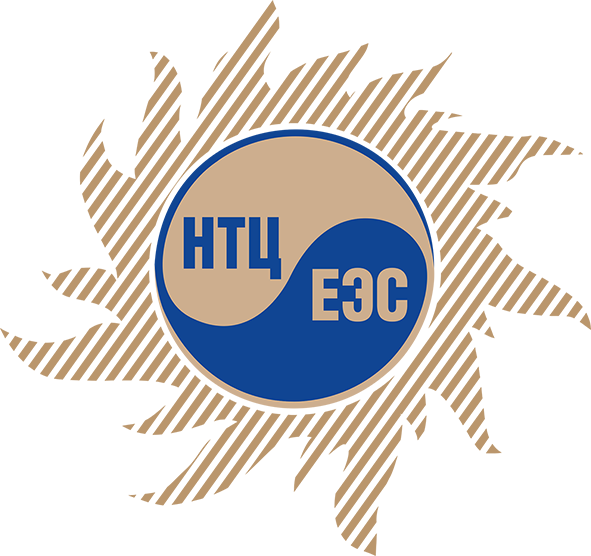           от 14.07.2021 № 16методические указанияпо определению и обоснованию начальной (максимальной) цены договора, цены договора, заключаемого с единственным поставщиком (исполнителем, подрядчиком) Приложение 
к приказу АО «НТЦ ЕЭС»          от 14.07.2021 № 16методические указанияпо определению и обоснованию начальной (максимальной) цены договора, цены договора, заключаемого с единственным поставщиком (исполнителем, подрядчиком) Введен в действие с:Листов:14.07.202117Санкт-Петербург 2021Санкт-Петербург 2021Общество–АО «НТЦ ЕЭС»;Заказчик–Общество;НМЦ–начальная (максимальная) цена договора, определяемая для конкурентных процедур закупки, цена договора, заключаемого с единственным поставщиком; план закупки товаров, работ, услуг–закупочный план, документирующий текущую потребность Общества в продукции;закупка–совокупность действий, осуществляемых Заказчиком в соответствии с положением о порядке проведения регламентированных закупок товаров, работ, услуг для нужд Общества; продукция–товары, работы, услуги, в том числе имущественные права, включая права на результаты интеллектуальной деятельности;инициатор закупки–структурное подразделение исполнительного аппарата Общества, филиалов Общества, определяющее потребность в закупке продукции в рамках выполнения возложенных на него функций;ИПЦ–индекс потребительских цен;ИЦП–индекс цен производителей;Идеф–индекс-дефлятор инвестиций в основной капитал (капитальных вложений);ЛНА–локальный нормативный акт Общества;Руководитель ФН    –ответственный руководитель Общества, на которого в соответствии с приказом Общества возложены полномочия и обязанности по организации деятельности Общества и решению функциональных задач по соответствующему подведомственному направлению;ЕИС–единая информационная система в сфере закупок товаров, работ, услуг для обеспечения государственных и муниципальных нужд;НДС–налог на добавленную стоимость;документация о закупке–комплект документов, содержащий необходимую и достаточную информацию о предмете закупки, условиях и порядке ее проведения (конкурсная документация, документация об аукционе, документация на проведение запроса предложений, документация на проведение запроса котировок 
(за исключением поведения запроса котировок в электронной форме);ТМЦ–товарно-материальные ценности;СЭД–система электронного документооборотаНаименование закупки (предмет договора)Наименование метода определения НМЦИспользуемый метод определения НМЦУказывается метод определения НМЦ или комбинация методов в соответствии с пунктом 3.2 Величина НМЦУказывается сумма цифрами и прописью 
(с указанием ставки НДС или без НДС)Расчет НМЦУказывается номер приложения к настоящим Методическим указаниямДата подготовки обоснования НМЦ (текущая дата)Наимено-вание закупкиЦена закупки, руб. без НДСЦена закупки, руб. без НДСЦена закупки, руб. без НДСЦена закупки, руб. без НДСНМЦ, руб., без НДССтавкаНДС,НМЦ, руб., с НДСНаимено-вание закупкиНаименова-ние поставщика 1, источник информацииНаименова-ние поставщика 2, источник информацииНаименова-ние поставщика 3, источник информацииМини-мальное значение цены 12 3 4 56 78Наименова-ние закупкиЕд. изм.КоличествоВеличина тарифа за ед. изм.руб. без НДСИсточник информации о величине тарифаНМЦ, руб., без НДССтавкаНДС,НМЦ, руб., с НДС12345678№ 
п/пНаименование статьи затратСумма, руб.1Прямые расходы1.2Оплата труда исполнителей1.3Страховые взносы…Другие прямые расходы 
(перечислить, если есть)2Накладные расходы 3Себестоимость работ4Прибыль5Итого стоимость продукции** 6Ставка НДС, %7Итого стоимость продукции (НМЦ), с НДС ДолжностьКол-во привлекаемых работников, чел.Продолжи-тельность занятости (часов или дней)Итого трудозатраты, (чел.-час, чел.-дней)Оплата труда в час (день), руб.Итого оплата труда, руб.123456Итого: ХХ № п/пРегион командированияПродолжи-тельность, сутокКол-во командиро-ванных, чел.Норма расхода на 1 человека, руб.Норма расхода на 1 человека, руб.Норма расхода на 1 человека, руб.ИТОГО, руб.№ п/пРегион командированияПродолжи-тельность, сутокКол-во командиро-ванных, чел.СуточныеТранспорт-ные расходы Проживание (за сутки)ИТОГО, руб.12345678Итого командировочные расходы, руб.  Итого командировочные расходы, руб.  Итого командировочные расходы, руб.  Итого командировочные расходы, руб.  Итого командировочные расходы, руб.  Итого командировочные расходы, руб.  Итого командировочные расходы, руб.  № п/пНаименованиеКол-воЦена за единицу, без НДС, руб.Сумма без НДС, руб.Сумма НДС, (__%), руб.Всего включая НДС (__%), руб.1234567